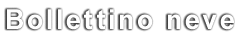 Data Rilevamento: 4/04/2013Informazioni
c/o Ufficio IAT di Bergamo:
tel. 035 242 226; 035 210 204; fax 035 242 994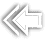 .UFFICIO DI INFORMAZIONE TURISTICA
BERGAMOSciLocalitàKm PisteKm PisteImpianti
RisalitaImpianti
RisalitaImpianti
RisalitaAltezza NeveAltezza NeveSciabilitàStradeTempoNeveSciLocalitàtotalibattutetotaliaperti ferialiaperti festiviminmaxSciabilitàStradeTempoNeveSci AlpinoAlben Oltre il Colle11Non pervenutoNon pervenutoNon pervenutoNon pervenutoNon pervenutoNon pervenutoNon pervenutoNon pervenutoNon pervenutoBREMBO SKI San Simone – Foppolo – Carona5046161315150200ParzialeLiberaVariabileCompattaColere27156 -480150Solo in quotaLiberaSerenoCompattaLizzola - Valbondione2020555130190TotaleLiberaSerenoPrimaverileMonte Avaro - Cusio111 -16080TotaleLiberaCopertoPrimaverileMonte Pora - Castione Presolana202097980100TotaleLiberaVariabileCompattaPiazzatorre Ski Area15 -Impianti ChiusiImpianti ChiusiImpianti ChiusiImpianti ChiusiImpianti ChiusiImpianti ChiusiImpianti ChiusiImpianti ChiusiImpianti ChiusiPresolana - Castione Pres.15126 -650100TotaleLiberaVariabilePrimaverileSchilpario4 -Impianti ChiusiImpianti ChiusiImpianti ChiusiImpianti ChiusiImpianti ChiusiImpianti ChiusiImpianti ChiusiImpianti ChiusiImpianti ChiusiSpiazzi - Gromo18852390120ParzialeLiberaCopertoPrimaverileValtorta - Piani di Bobbio3535867130160TotaleLiberaCopertoFarinosaZambla - Oltre il Colle112 -290100TotaleLiberaCopertoPrimaverileSci NordicoAlben - Oltre il Colle/Serina128Non pervenutoNon pervenutoNon pervenutoNon pervenutoNon pervenutoNon pervenutoNon pervenutoNon pervenutoNon pervenutoBranzi7 -Pista non AgibilePista non AgibilePista non AgibilePista non AgibilePista non AgibilePista non AgibilePista non AgibilePista non AgibilePista non AgibileBREMBO SKI - Carona31 - - -100120ParzialeLiberaVariabileCompattaBREMBO SKI Foppolo - loc. Convento33 - - -100120TotaleLiberaVariabileCompattaBREMBO SKI San Simone - Valleve1 -Pista non AgibilePista non AgibilePista non AgibilePista non AgibilePista non AgibilePista non AgibilePista non AgibilePista non AgibilePista non AgibileClusone - La Spessa2 -Pista non AgibilePista non AgibilePista non AgibilePista non AgibilePista non AgibilePista non AgibilePista non AgibilePista non AgibilePista non AgibileGandino - loc. Montagnina10 -Pista non AgibilePista non AgibilePista non AgibilePista non AgibilePista non AgibilePista non AgibilePista non AgibilePista non AgibilePista non AgibileMonte Avaro - Cusio77 - - -6080TotaleLiberaCopertoPrimaverileOnore7 -Pista non AgibilePista non AgibilePista non AgibilePista non AgibilePista non AgibilePista non AgibilePista non AgibilePista non AgibilePista non AgibileRoncobello105 - - -5060ParzialeLiberaVariabilePrimaverileSchilpario pista degli abeti1110 - - -7080TotaleLiberaCopertoPrimaverileSpiazzi - Gromo73 - - -3030ParzialeLiberaCopertoPrimaverileValbondione55 - - -6090TotaleLiberaSerenoPrimaverileValtorta - Piani di Bobbio1212 - - -130130TotaleLiberaCopertoFarinosa